JOGO DA MEMÓRIA 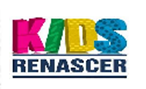 Cole em papelão ou papel duro, recorte. Virar todas as figuras menos a do versículo, que ficará no meio virada para ler. A cada par acertado o participante deve ler o versículo e assim contam os pontos. No final do jogo todos devem saber falar o versículo sem ler. Faça em tamanho maior, divida a classe em turmas e jogue na aula 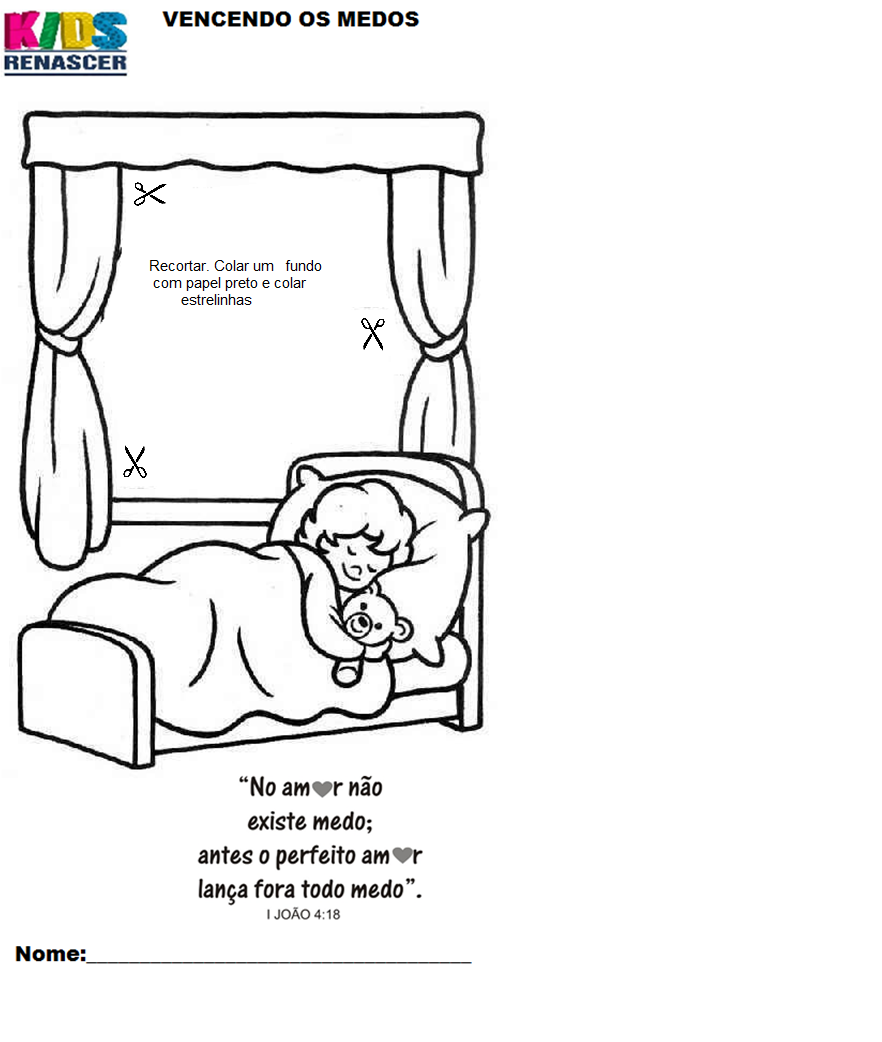 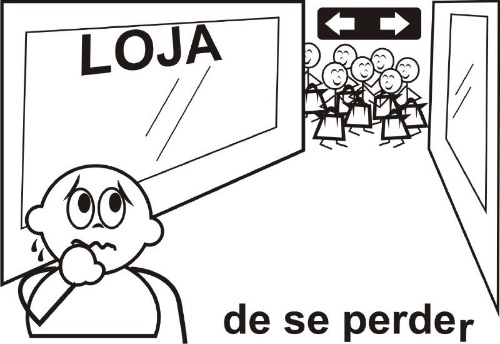 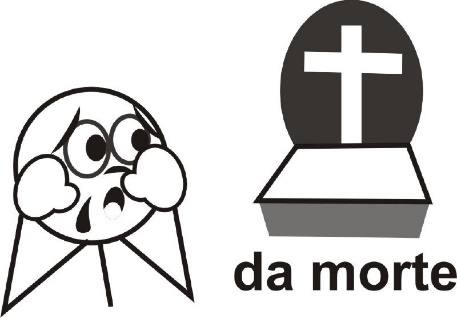 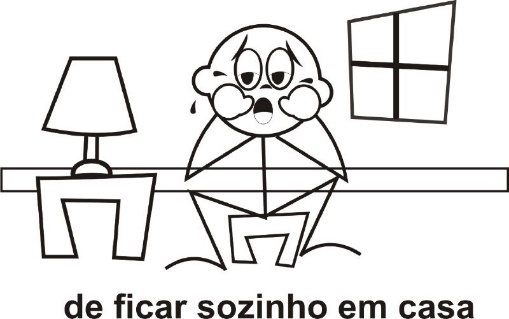 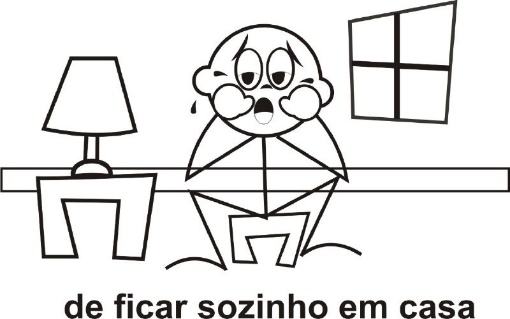 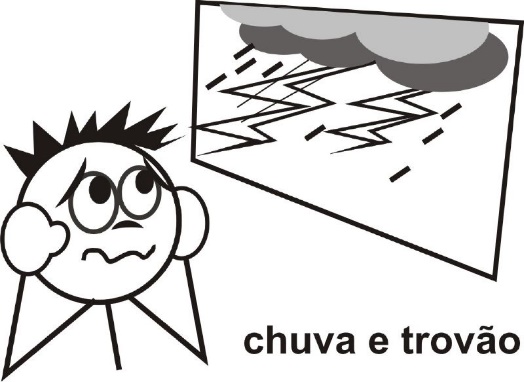 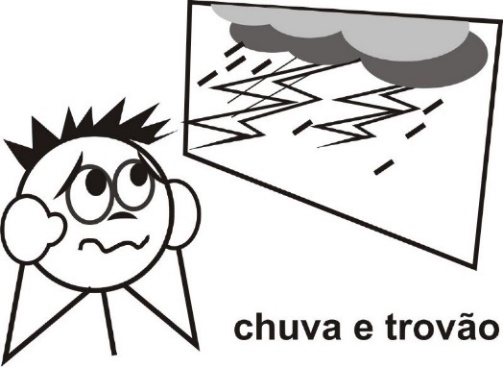 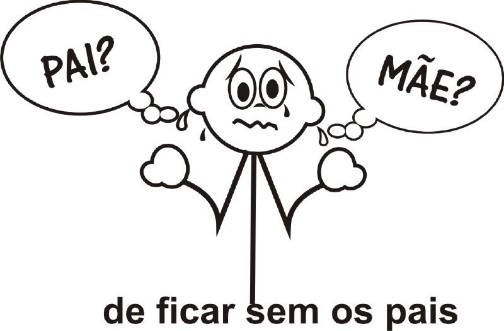 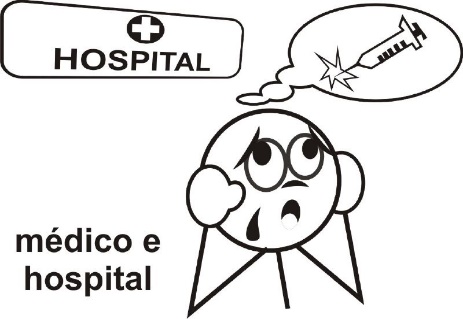 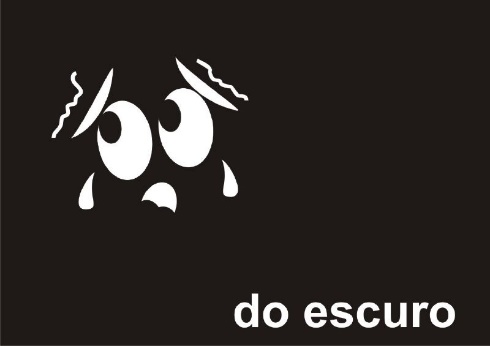 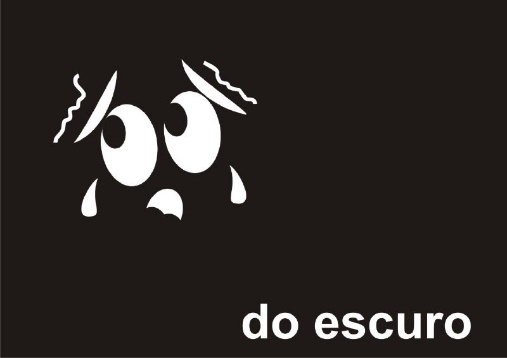 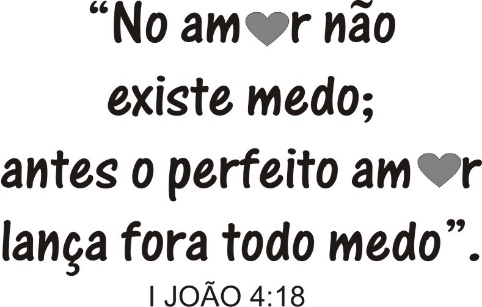 